Lesson 18 Practice ProblemsHere is a table and a scatter plot that compares points per game to free throw attempts for a basketball team during a tournament.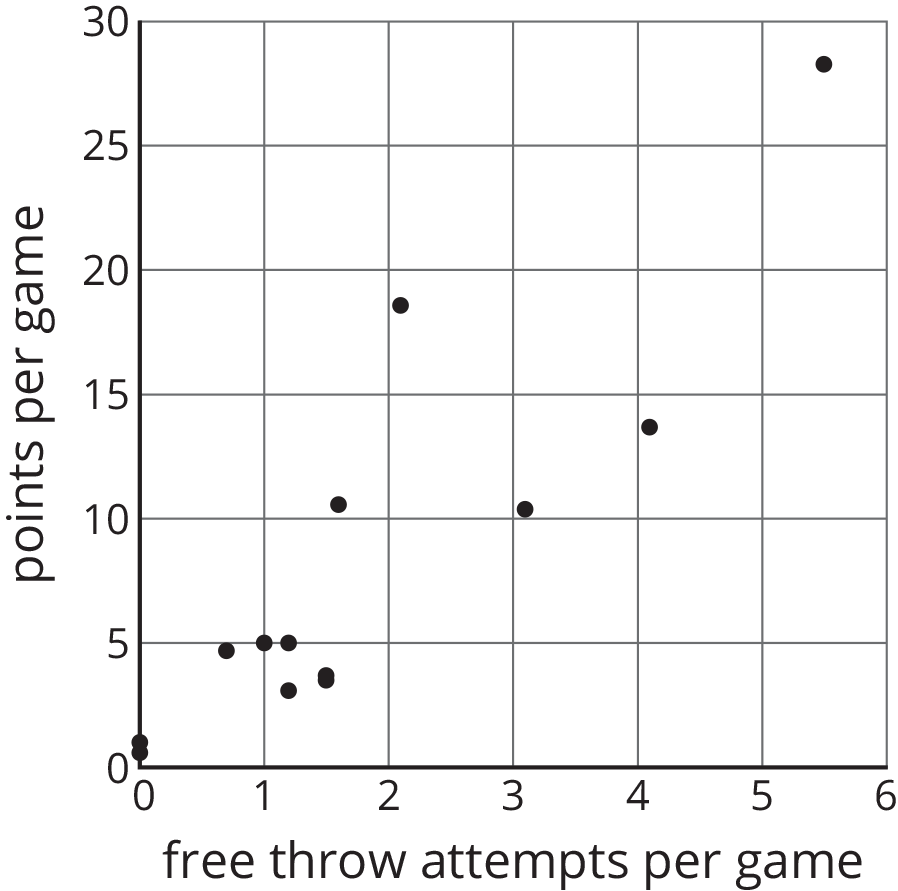 Circle the point that represents the data for Player E.What does the point  represent?
 In that same tournament, Player O on another team scored 14.3 points per game with 4.8 free throw attempts per game. Plot a point on the graph that shows this information.Andre said, “I found two figures that are congruent, so they can’t be similar.”Diego said, “No, they are similar! The scale factor is 1.”Do you agree with either of them? Use the definition of similarity to explain your answer.(From Unit 2, Lesson 11.)For each equation, explain what you could do first to each side of the equation so that there would be no fractions. You do not have to solve the equations (unless you want more practice).(From Unit 4, Lesson 14.)The points  and  are each on the graph of a linear equation. Is  also on the graph of this linear equation? Explain your reasoning.(From Unit 5, Lesson 11.)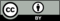 © CC BY Open Up Resources. Adaptations CC BY IM.playerfree throw
attemptspointsplayer A5.528.3player B2.118.6player C4.113.7player D1.610.6player E3.110.4player F15player G1.25player H0.74.7player I1.53.7player J1.53.5player K1.23.1player L01player M00.8player N00.6